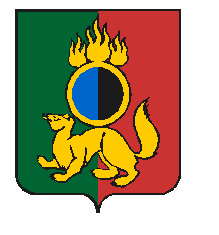 АДМИНИСТРАЦИЯ ГОРОДСКОГО ОКРУГА ПЕРВОУРАЛЬСКПОСТАНОВЛЕНИЕг. ПервоуральскВ связи с кадровыми изменениями, руководствуясь Уставом городского округа Первоуральск, рассмотрев результаты согласования с соответствующими организациями, Администрация городского округа ПервоуральскПОСТАНОВЛЯЕТ:1. Внести изменения в состав Межведомственной комиссии по работе с гражданами, отбывшими уголовное наказание в виде лишения свободы, оказавшимися в трудной жизненной ситуации на территории городского округа Первоуральск, утвержденный постановлением Администрации городского округа Первоуральск от 21 февраля 2017 года № 377 
«Об утверждении положения о Межведомственной комиссии по работе с гражданами, отбывшими уголовное наказание в виде лишения свободы, оказавшимися в трудной жизненной ситуации на территории городского округа Первоуральск», изложив состав в новой редакции согласно приложению.2. Настоящее постановление разместить на официальном сайте городского округа Первоуральск.3. Контроль за исполнением настоящего постановления возложить на Заместителя Главы Администрации городского округа Первоуральск по управлению социальной сферой Анциферова А.В.Глава городского округа Первоуральск 		И.В. Кабец26.11.2018№1914О внесении изменений в состав Межведомственной комиссии по работе с гражданами, отбывшими уголовное наказание в виде лишения свободы, оказавшимися в трудной жизненной ситуации на территории городского округа Первоуральск 